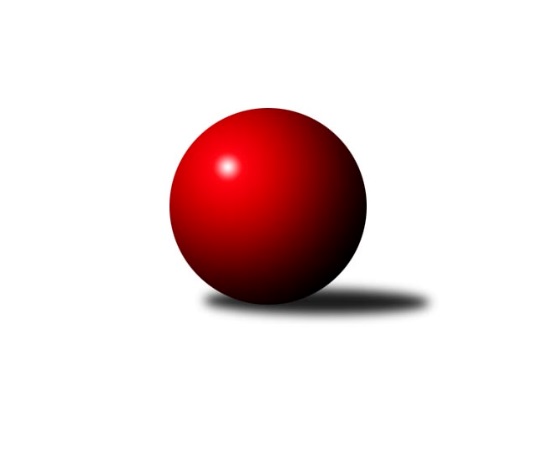 Č.18Ročník 2017/2018	24.5.2024 Meziokresní přebor-Bruntál, Opava 2017/2018Statistika 18. kolaTabulka družstev:		družstvo	záp	výh	rem	proh	skore	sety	průměr	body	plné	dorážka	chyby	1.	KK PEPINO Bruntál	18	14	0	4	123 : 49 	(98.5 : 45.5)	1645	28	1143	501	29.6	2.	RSKK Raciborz	18	13	0	5	116 : 56 	(91.5 : 52.5)	1612	26	1131	481	32.7	3.	TJ Jiskra Rýmařov ˝C˝	18	13	0	5	116 : 56 	(84.5 : 59.5)	1578	26	1112	466	31.3	4.	TJ Kovohutě Břidličná ˝C˝	18	12	0	6	97 : 75 	(72.0 : 72.0)	1575	24	1109	465	35.7	5.	TJ Sokol Chvalíkovice ˝B˝	18	11	0	7	102 : 70 	(80.5 : 63.5)	1584	22	1126	458	34.1	6.	TJ Kovohutě Břidličná ˝B˝	18	10	0	8	95 : 77 	(79.5 : 64.5)	1533	20	1097	436	38.3	7.	TJ Horní Benešov ˝E˝	18	8	0	10	83 : 89 	(75.0 : 69.0)	1546	16	1089	457	36.2	8.	KK Minerva Opava ˝C˝	18	6	0	12	64 : 108 	(64.0 : 80.0)	1451	12	1047	404	42.9	9.	TJ Opava ˝D˝	18	2	0	16	34 : 138 	(41.0 : 103.0)	1444	4	1032	413	53.4	10.	TJ Sokol Chvalikovice˝C˝	18	1	0	17	30 : 142 	(33.5 : 110.5)	1447	2	1051	395	52.3Tabulka doma:		družstvo	záp	výh	rem	proh	skore	sety	průměr	body	maximum	minimum	1.	KK PEPINO Bruntál	9	7	0	2	63 : 23 	(52.5 : 19.5)	1560	14	1603	1507	2.	TJ Jiskra Rýmařov ˝C˝	9	7	0	2	61 : 25 	(46.5 : 25.5)	1638	14	1719	1517	3.	RSKK Raciborz	9	7	0	2	61 : 25 	(48.0 : 24.0)	1570	14	1615	1518	4.	TJ Kovohutě Břidličná ˝C˝	9	7	0	2	53 : 33 	(41.5 : 30.5)	1540	14	1576	1486	5.	TJ Kovohutě Břidličná ˝B˝	9	6	0	3	54 : 32 	(41.5 : 30.5)	1536	12	1587	1478	6.	TJ Horní Benešov ˝E˝	9	6	0	3	49 : 37 	(43.5 : 28.5)	1642	12	1690	1569	7.	TJ Sokol Chvalíkovice ˝B˝	9	5	0	4	46 : 36 	(41.5 : 30.5)	1580	10	1673	1460	8.	KK Minerva Opava ˝C˝	9	4	0	5	38 : 48 	(38.5 : 33.5)	1591	8	1681	1530	9.	TJ Sokol Chvalikovice˝C˝	9	1	0	8	21 : 69 	(22.0 : 50.0)	1458	2	1528	1400	10.	TJ Opava ˝D˝	9	1	0	8	17 : 69 	(20.0 : 52.0)	1439	2	1538	1389Tabulka venku:		družstvo	záp	výh	rem	proh	skore	sety	průměr	body	maximum	minimum	1.	KK PEPINO Bruntál	9	7	0	2	60 : 26 	(46.0 : 26.0)	1657	14	1755	1525	2.	RSKK Raciborz	9	6	0	3	55 : 31 	(43.5 : 28.5)	1618	12	1727	1554	3.	TJ Jiskra Rýmařov ˝C˝	9	6	0	3	55 : 31 	(38.0 : 34.0)	1570	12	1662	1416	4.	TJ Sokol Chvalíkovice ˝B˝	9	6	0	3	56 : 34 	(39.0 : 33.0)	1593	12	1771	1454	5.	TJ Kovohutě Břidličná ˝C˝	9	5	0	4	44 : 42 	(30.5 : 41.5)	1572	10	1718	1470	6.	TJ Kovohutě Břidličná ˝B˝	9	4	0	5	41 : 45 	(38.0 : 34.0)	1534	8	1639	1459	7.	TJ Horní Benešov ˝E˝	9	2	0	7	34 : 52 	(31.5 : 40.5)	1532	4	1583	1382	8.	KK Minerva Opava ˝C˝	9	2	0	7	26 : 60 	(25.5 : 46.5)	1431	4	1537	1320	9.	TJ Opava ˝D˝	9	1	0	8	17 : 69 	(21.0 : 51.0)	1445	2	1544	1281	10.	TJ Sokol Chvalikovice˝C˝	9	0	0	9	9 : 73 	(11.5 : 60.5)	1443	0	1546	1266Tabulka podzimní části:		družstvo	záp	výh	rem	proh	skore	sety	průměr	body	doma	venku	1.	KK PEPINO Bruntál	9	7	0	2	57 : 25 	(48.0 : 24.0)	1614	14 	3 	0 	1 	4 	0 	1	2.	TJ Jiskra Rýmařov ˝C˝	9	7	0	2	55 : 27 	(41.5 : 30.5)	1564	14 	4 	0 	1 	3 	0 	1	3.	RSKK Raciborz	9	6	0	3	55 : 27 	(48.5 : 23.5)	1585	12 	4 	0 	1 	2 	0 	2	4.	TJ Sokol Chvalíkovice ˝B˝	9	6	0	3	49 : 33 	(38.0 : 34.0)	1540	12 	4 	0 	1 	2 	0 	2	5.	TJ Kovohutě Břidličná ˝C˝	9	6	0	3	44 : 38 	(33.0 : 39.0)	1587	12 	3 	0 	1 	3 	0 	2	6.	TJ Kovohutě Břidličná ˝B˝	9	4	0	5	42 : 40 	(37.5 : 34.5)	1571	8 	1 	0 	3 	3 	0 	2	7.	TJ Horní Benešov ˝E˝	9	4	0	5	37 : 45 	(41.5 : 30.5)	1550	8 	3 	0 	2 	1 	0 	3	8.	KK Minerva Opava ˝C˝	9	3	0	6	37 : 45 	(33.0 : 39.0)	1448	6 	3 	0 	1 	0 	0 	5	9.	TJ Opava ˝D˝	9	1	0	8	17 : 65 	(20.5 : 51.5)	1426	2 	0 	0 	5 	1 	0 	3	10.	TJ Sokol Chvalikovice˝C˝	9	1	0	8	17 : 65 	(18.5 : 53.5)	1426	2 	1 	0 	3 	0 	0 	5Tabulka jarní části:		družstvo	záp	výh	rem	proh	skore	sety	průměr	body	doma	venku	1.	KK PEPINO Bruntál	9	7	0	2	66 : 24 	(50.5 : 21.5)	1649	14 	4 	0 	1 	3 	0 	1 	2.	RSKK Raciborz	9	7	0	2	61 : 29 	(43.0 : 29.0)	1622	14 	3 	0 	1 	4 	0 	1 	3.	TJ Jiskra Rýmařov ˝C˝	9	6	0	3	61 : 29 	(43.0 : 29.0)	1594	12 	3 	0 	1 	3 	0 	2 	4.	TJ Kovohutě Břidličná ˝C˝	9	6	0	3	53 : 37 	(39.0 : 33.0)	1536	12 	4 	0 	1 	2 	0 	2 	5.	TJ Kovohutě Břidličná ˝B˝	9	6	0	3	53 : 37 	(42.0 : 30.0)	1496	12 	5 	0 	0 	1 	0 	3 	6.	TJ Sokol Chvalíkovice ˝B˝	9	5	0	4	53 : 37 	(42.5 : 29.5)	1622	10 	1 	0 	3 	4 	0 	1 	7.	TJ Horní Benešov ˝E˝	9	4	0	5	46 : 44 	(33.5 : 38.5)	1562	8 	3 	0 	1 	1 	0 	4 	8.	KK Minerva Opava ˝C˝	9	3	0	6	27 : 63 	(31.0 : 41.0)	1473	6 	1 	0 	4 	2 	0 	2 	9.	TJ Opava ˝D˝	9	1	0	8	17 : 73 	(20.5 : 51.5)	1458	2 	1 	0 	3 	0 	0 	5 	10.	TJ Sokol Chvalikovice˝C˝	9	0	0	9	13 : 77 	(15.0 : 57.0)	1466	0 	0 	0 	5 	0 	0 	4 Zisk bodů pro družstvo:		jméno hráče	družstvo	body	zápasy	v %	dílčí body	sety	v %	1.	Mariusz Gierczak 	RSKK Raciborz 	31	/	18	(86%)		/		(%)	2.	Gabriela Beinhauerová 	KK Minerva Opava ˝C˝ 	28	/	16	(88%)		/		(%)	3.	Pavel Švan 	TJ Jiskra Rýmařov ˝C˝ 	28	/	17	(82%)		/		(%)	4.	Jan Mlčák 	KK PEPINO Bruntál 	26	/	15	(87%)		/		(%)	5.	Pavel Přikryl 	TJ Jiskra Rýmařov ˝C˝ 	25	/	18	(69%)		/		(%)	6.	Tomáš Janalík 	KK PEPINO Bruntál 	24	/	15	(80%)		/		(%)	7.	Marek Hynar 	TJ Sokol Chvalíkovice ˝B˝ 	22	/	12	(92%)		/		(%)	8.	Leoš Řepka ml. 	TJ Kovohutě Břidličná ˝B˝ 	22	/	13	(85%)		/		(%)	9.	Josef Novotný 	KK PEPINO Bruntál 	22	/	15	(73%)		/		(%)	10.	Miroslav Langer 	TJ Jiskra Rýmařov ˝C˝ 	22	/	17	(65%)		/		(%)	11.	Miroslav Petřek st.	TJ Horní Benešov ˝E˝ 	22	/	17	(65%)		/		(%)	12.	Jiří Večeřa 	TJ Kovohutě Břidličná ˝C˝ 	21	/	17	(62%)		/		(%)	13.	Artur Tokarski 	RSKK Raciborz 	20	/	16	(63%)		/		(%)	14.	Krzysztof Wróblewski 	RSKK Raciborz 	20	/	18	(56%)		/		(%)	15.	Stanislav Lichnovský 	TJ Jiskra Rýmařov ˝C˝ 	20	/	18	(56%)		/		(%)	16.	Ota Pidima 	TJ Kovohutě Břidličná ˝C˝ 	19	/	15	(63%)		/		(%)	17.	Otto Mückstein 	TJ Sokol Chvalíkovice ˝B˝ 	19	/	16	(59%)		/		(%)	18.	Dalibor Krejčiřík 	TJ Sokol Chvalíkovice ˝B˝ 	18	/	16	(56%)		/		(%)	19.	Jaroslav Zelinka 	TJ Kovohutě Břidličná ˝B˝ 	17	/	16	(53%)		/		(%)	20.	Lukáš Janalík 	KK PEPINO Bruntál 	16	/	11	(73%)		/		(%)	21.	Miroslav Smékal 	TJ Kovohutě Břidličná ˝C˝ 	16	/	13	(62%)		/		(%)	22.	Anna Dosedělová 	TJ Kovohutě Břidličná ˝B˝ 	16	/	15	(53%)		/		(%)	23.	David Beinhauer 	TJ Sokol Chvalíkovice ˝B˝ 	16	/	15	(53%)		/		(%)	24.	Petr Kozák 	TJ Horní Benešov ˝E˝ 	15	/	11	(68%)		/		(%)	25.	Pavel Veselka 	TJ Kovohutě Břidličná ˝C˝ 	14	/	13	(54%)		/		(%)	26.	Josef Kočař 	TJ Kovohutě Břidličná ˝B˝ 	14	/	16	(44%)		/		(%)	27.	Vladislav Kobelár 	TJ Opava ˝D˝ 	12	/	11	(55%)		/		(%)	28.	Slawomir Holynski 	RSKK Raciborz 	12	/	13	(46%)		/		(%)	29.	Radek Fischer 	KK Minerva Opava ˝C˝ 	12	/	15	(40%)		/		(%)	30.	Denis Vítek 	TJ Sokol Chvalikovice˝C˝ 	12	/	17	(35%)		/		(%)	31.	Jonas Műckstein 	TJ Sokol Chvalikovice˝C˝ 	11	/	15	(37%)		/		(%)	32.	Roman Swaczyna 	TJ Horní Benešov ˝E˝ 	11	/	17	(32%)		/		(%)	33.	Robert Kučerka 	TJ Horní Benešov ˝E˝ 	10	/	8	(63%)		/		(%)	34.	Oldřich Tomečka 	KK Minerva Opava ˝C˝ 	10	/	9	(56%)		/		(%)	35.	Luděk Häusler 	TJ Kovohutě Břidličná ˝B˝ 	10	/	12	(42%)		/		(%)	36.	Daniel Beinhauer 	TJ Sokol Chvalíkovice ˝B˝ 	10	/	13	(38%)		/		(%)	37.	Eva Zdražilová 	TJ Horní Benešov ˝E˝ 	8	/	7	(57%)		/		(%)	38.	Stanislav Troják 	KK Minerva Opava ˝C˝ 	7	/	13	(27%)		/		(%)	39.	Dariusz Jaszewski 	RSKK Raciborz 	6	/	3	(100%)		/		(%)	40.	Lenka Markusová 	TJ Opava ˝D˝ 	6	/	10	(30%)		/		(%)	41.	Richard Janalík 	KK PEPINO Bruntál 	5	/	8	(31%)		/		(%)	42.	Ryszard Grygiel 	RSKK Raciborz 	4	/	3	(67%)		/		(%)	43.	Jiří Procházka 	TJ Kovohutě Břidličná ˝C˝ 	4	/	4	(50%)		/		(%)	44.	Martin Švrčina 	TJ Horní Benešov ˝E˝ 	4	/	6	(33%)		/		(%)	45.	Ladislav Stárek st. 	TJ Kovohutě Břidličná ˝C˝ 	4	/	9	(22%)		/		(%)	46.	Roman Škrobánek 	TJ Opava ˝D˝ 	4	/	11	(18%)		/		(%)	47.	Patrik Kostka 	TJ Sokol Chvalikovice˝C˝ 	4	/	13	(15%)		/		(%)	48.	Pavel Jašek 	TJ Opava ˝D˝ 	3	/	5	(30%)		/		(%)	49.	Cezary Koczorski 	RSKK Raciborz 	2	/	1	(100%)		/		(%)	50.	Josef Klapetek 	TJ Opava ˝D˝ 	2	/	1	(100%)		/		(%)	51.	Přemysl Janalík 	KK PEPINO Bruntál 	2	/	2	(50%)		/		(%)	52.	Milan Franer 	TJ Opava ˝D˝ 	2	/	3	(33%)		/		(%)	53.	František Ocelák 	KK PEPINO Bruntál 	2	/	4	(25%)		/		(%)	54.	Markéta Jašková 	TJ Opava ˝D˝ 	2	/	6	(17%)		/		(%)	55.	Lukáš Zahumenský 	TJ Horní Benešov ˝E˝ 	2	/	6	(17%)		/		(%)	56.	Zuzana Šafránková 	KK Minerva Opava ˝C˝ 	2	/	13	(8%)		/		(%)	57.	Vilibald Marker 	TJ Opava ˝D˝ 	2	/	13	(8%)		/		(%)	58.	František Habrman 	TJ Kovohutě Břidličná ˝C˝ 	0	/	1	(0%)		/		(%)	59.	Karel Michalka 	TJ Opava ˝D˝ 	0	/	2	(0%)		/		(%)	60.	Martin Kaduk 	KK PEPINO Bruntál 	0	/	2	(0%)		/		(%)	61.	Luděk Bambušek 	TJ Jiskra Rýmařov ˝C˝ 	0	/	2	(0%)		/		(%)	62.	Jiří Novák 	TJ Opava ˝D˝ 	0	/	4	(0%)		/		(%)	63.	Lenka Hrnčířová 	KK Minerva Opava ˝C˝ 	0	/	4	(0%)		/		(%)	64.	Marek Hrbáč 	TJ Sokol Chvalikovice˝C˝ 	0	/	4	(0%)		/		(%)	65.	Jakub Nosek 	TJ Sokol Chvalikovice˝C˝ 	0	/	4	(0%)		/		(%)	66.	Petr Bracek. 	TJ Opava ˝D˝ 	0	/	6	(0%)		/		(%)	67.	Dominik Žiga 	TJ Sokol Chvalikovice˝C˝ 	0	/	12	(0%)		/		(%)Průměry na kuželnách:		kuželna	průměr	plné	dorážka	chyby	výkon na hráče	1.	 Horní Benešov, 1-4	1629	1141	487	36.7	(407.4)	2.	KK Jiskra Rýmařov, 1-4	1608	1135	472	35.5	(402.1)	3.	Minerva Opava, 1-2	1590	1123	467	35.4	(397.7)	4.	TJ Sokol Chvalíkovice, 1-2	1531	1085	445	38.7	(382.8)	5.	TJ Kovohutě Břidličná, 1-2	1518	1078	440	36.4	(379.6)	6.	RSKK Raciborz, 1-4	1517	1081	435	40.3	(379.4)	7.	KK Pepino Bruntál, 1-2	1508	1068	440	36.7	(377.2)	8.	TJ Opava, 1-4	1501	1078	422	51.6	(375.4)Nejlepší výkony na kuželnách: Horní Benešov, 1-4TJ Sokol Chvalíkovice ˝B˝	1771	11. kolo	Petr Kozák 	TJ Horní Benešov ˝E˝	468	16. koloKK PEPINO Bruntál	1755	8. kolo	Otto Mückstein 	TJ Sokol Chvalíkovice ˝B˝	460	11. koloTJ Horní Benešov ˝E˝	1690	16. kolo	Lukáš Janalík 	KK PEPINO Bruntál	459	8. koloTJ Horní Benešov ˝E˝	1679	3. kolo	Petr Kozák 	TJ Horní Benešov ˝E˝	459	4. koloTJ Horní Benešov ˝E˝	1668	1. kolo	Tomáš Janalík 	KK PEPINO Bruntál	457	8. koloTJ Horní Benešov ˝E˝	1660	11. kolo	Petr Kozák 	TJ Horní Benešov ˝E˝	448	18. koloTJ Horní Benešov ˝E˝	1657	4. kolo	Gabriela Beinhauerová 	KK Minerva Opava ˝C˝	446	18. koloTJ Jiskra Rýmařov ˝C˝	1651	6. kolo	Petr Kozák 	TJ Horní Benešov ˝E˝	446	3. koloTJ Horní Benešov ˝E˝	1644	8. kolo	Petr Kozák 	TJ Horní Benešov ˝E˝	443	8. koloTJ Kovohutě Břidličná ˝B˝	1639	1. kolo	Marek Hynar 	TJ Sokol Chvalíkovice ˝B˝	441	11. koloKK Jiskra Rýmařov, 1-4TJ Jiskra Rýmařov ˝C˝	1719	1. kolo	Stanislav Lichnovský 	TJ Jiskra Rýmařov ˝C˝	462	11. koloTJ Kovohutě Břidličná ˝C˝	1718	9. kolo	Pavel Švan 	TJ Jiskra Rýmařov ˝C˝	454	1. koloTJ Jiskra Rýmařov ˝C˝	1715	9. kolo	Lukáš Janalík 	KK PEPINO Bruntál	447	11. koloKK PEPINO Bruntál	1686	11. kolo	Jiří Večeřa 	TJ Kovohutě Břidličná ˝C˝	440	9. koloTJ Jiskra Rýmařov ˝C˝	1663	5. kolo	Pavel Přikryl 	TJ Jiskra Rýmařov ˝C˝	438	9. koloTJ Jiskra Rýmařov ˝C˝	1656	7. kolo	Pavel Veselka 	TJ Kovohutě Břidličná ˝C˝	437	9. koloRSKK Raciborz	1649	7. kolo	Dalibor Krejčiřík 	TJ Sokol Chvalíkovice ˝B˝	437	5. koloTJ Jiskra Rýmařov ˝C˝	1646	17. kolo	Robert Kučerka 	TJ Horní Benešov ˝E˝	436	15. koloTJ Jiskra Rýmařov ˝C˝	1632	11. kolo	Mariusz Gierczak 	RSKK Raciborz	436	7. koloTJ Jiskra Rýmařov ˝C˝	1621	15. kolo	Stanislav Lichnovský 	TJ Jiskra Rýmařov ˝C˝	435	9. koloMinerva Opava, 1-2KK PEPINO Bruntál	1689	14. kolo	Gabriela Beinhauerová 	KK Minerva Opava ˝C˝	450	2. koloKK Minerva Opava ˝C˝	1681	14. kolo	Radek Fischer 	KK Minerva Opava ˝C˝	449	14. koloKK Minerva Opava ˝C˝	1664	2. kolo	Tomáš Janalík 	KK PEPINO Bruntál	447	14. koloTJ Jiskra Rýmařov ˝C˝	1662	12. kolo	Marek Hynar 	TJ Sokol Chvalíkovice ˝B˝	446	17. koloTJ Sokol Chvalíkovice ˝B˝	1632	17. kolo	Gabriela Beinhauerová 	KK Minerva Opava ˝C˝	438	10. koloTJ Kovohutě Břidličná ˝C˝	1632	15. kolo	Pavel Švan 	TJ Jiskra Rýmařov ˝C˝	433	12. koloRSKK Raciborz	1626	10. kolo	Jiří Procházka 	TJ Kovohutě Břidličná ˝C˝	433	15. koloKK Minerva Opava ˝C˝	1609	9. kolo	Gabriela Beinhauerová 	KK Minerva Opava ˝C˝	427	9. koloKK Minerva Opava ˝C˝	1603	17. kolo	Oldřich Tomečka 	KK Minerva Opava ˝C˝	427	14. koloKK Minerva Opava ˝C˝	1576	4. kolo	Pavel Přikryl 	TJ Jiskra Rýmařov ˝C˝	427	12. koloTJ Sokol Chvalíkovice, 1-2TJ Sokol Chvalíkovice ˝B˝	1673	6. kolo	Marek Hynar 	TJ Sokol Chvalíkovice ˝B˝	448	15. koloTJ Sokol Chvalíkovice ˝B˝	1657	15. kolo	Mariusz Gierczak 	RSKK Raciborz	442	12. koloKK PEPINO Bruntál	1653	16. kolo	Lukáš Janalík 	KK PEPINO Bruntál	439	16. koloTJ Jiskra Rýmařov ˝C˝	1630	10. kolo	Dalibor Krejčiřík 	TJ Sokol Chvalíkovice ˝B˝	434	12. koloTJ Sokol Chvalíkovice ˝B˝	1627	12. kolo	Dalibor Krejčiřík 	TJ Sokol Chvalíkovice ˝B˝	433	15. koloRSKK Raciborz	1608	12. kolo	Tomáš Janalík 	KK PEPINO Bruntál	432	16. koloTJ Jiskra Rýmařov ˝C˝	1607	14. kolo	Leoš Řepka ml. 	TJ Kovohutě Břidličná ˝B˝	430	18. koloTJ Sokol Chvalíkovice ˝B˝	1605	14. kolo	Stanislav Lichnovský 	TJ Jiskra Rýmařov ˝C˝	428	10. koloRSKK Raciborz	1599	17. kolo	Krzysztof Wróblewski 	RSKK Raciborz	428	17. koloTJ Sokol Chvalíkovice ˝B˝	1587	8. kolo	Otto Mückstein 	TJ Sokol Chvalíkovice ˝B˝	426	8. koloTJ Kovohutě Břidličná, 1-2KK PEPINO Bruntál	1607	4. kolo	Leoš Řepka ml. 	TJ Kovohutě Břidličná ˝B˝	444	10. koloTJ Kovohutě Břidličná ˝B˝	1587	14. kolo	Petr Kozák 	TJ Horní Benešov ˝E˝	441	10. koloTJ Kovohutě Břidličná ˝B˝	1586	6. kolo	Ota Pidima 	TJ Kovohutě Břidličná ˝C˝	434	10. koloTJ Kovohutě Břidličná ˝C˝	1576	18. kolo	Jaroslav Zelinka 	TJ Kovohutě Břidličná ˝B˝	431	17. koloRSKK Raciborz	1574	14. kolo	Ota Pidima 	TJ Kovohutě Břidličná ˝C˝	430	8. koloTJ Sokol Chvalíkovice ˝B˝	1571	9. kolo	Miroslav Smékal 	TJ Kovohutě Břidličná ˝C˝	422	14. koloTJ Kovohutě Břidličná ˝B˝	1562	16. kolo	Leoš Řepka ml. 	TJ Kovohutě Břidličná ˝B˝	418	6. koloTJ Kovohutě Břidličná ˝C˝	1559	10. kolo	Leoš Řepka ml. 	TJ Kovohutě Břidličná ˝B˝	417	14. koloTJ Jiskra Rýmařov ˝C˝	1559	4. kolo	Ota Pidima 	TJ Kovohutě Břidličná ˝C˝	417	14. koloTJ Kovohutě Břidličná ˝C˝	1556	12. kolo	Mariusz Gierczak 	RSKK Raciborz	417	14. koloRSKK Raciborz, 1-4KK PEPINO Bruntál	1635	18. kolo	Slawomir Holynski 	RSKK Raciborz	440	16. koloRSKK Raciborz	1615	16. kolo	Mariusz Gierczak 	RSKK Raciborz	433	18. koloRSKK Raciborz	1609	18. kolo	Mariusz Gierczak 	RSKK Raciborz	433	6. koloRSKK Raciborz	1593	5. kolo	Marek Hynar 	TJ Sokol Chvalíkovice ˝B˝	428	3. koloRSKK Raciborz	1578	13. kolo	Lukáš Janalík 	KK PEPINO Bruntál	427	18. koloTJ Jiskra Rýmařov ˝C˝	1576	16. kolo	Mariusz Gierczak 	RSKK Raciborz	425	13. koloRSKK Raciborz	1571	8. kolo	Miroslav Langer 	TJ Jiskra Rýmařov ˝C˝	424	16. koloRSKK Raciborz	1568	6. kolo	Gabriela Beinhauerová 	KK Minerva Opava ˝C˝	423	1. koloRSKK Raciborz	1560	1. kolo	Mariusz Gierczak 	RSKK Raciborz	423	5. koloTJ Horní Benešov ˝E˝	1526	13. kolo	Petr Kozák 	TJ Horní Benešov ˝E˝	422	13. koloKK Pepino Bruntál, 1-2KK PEPINO Bruntál	1603	15. kolo	Lukáš Janalík 	KK PEPINO Bruntál	441	12. koloKK PEPINO Bruntál	1603	13. kolo	Lukáš Janalík 	KK PEPINO Bruntál	439	13. koloKK PEPINO Bruntál	1602	12. kolo	Denis Vítek 	TJ Sokol Chvalikovice˝C˝	429	12. koloRSKK Raciborz	1599	9. kolo	Josef Novotný 	KK PEPINO Bruntál	423	13. koloKK PEPINO Bruntál	1579	7. kolo	Tomáš Janalík 	KK PEPINO Bruntál	422	17. koloKK PEPINO Bruntál	1565	17. kolo	Tomáš Janalík 	KK PEPINO Bruntál	422	9. koloTJ Horní Benešov ˝E˝	1562	17. kolo	Artur Tokarski 	RSKK Raciborz	418	9. koloKK PEPINO Bruntál	1544	10. kolo	Tomáš Janalík 	KK PEPINO Bruntál	417	15. koloKK PEPINO Bruntál	1525	2. kolo	Krzysztof Wróblewski 	RSKK Raciborz	417	9. koloKK PEPINO Bruntál	1513	9. kolo	Tomáš Janalík 	KK PEPINO Bruntál	416	10. koloTJ Opava, 1-4RSKK Raciborz	1727	15. kolo	Mariusz Gierczak 	RSKK Raciborz	459	15. koloKK PEPINO Bruntál	1662	1. kolo	Jaroslav Zelinka 	TJ Kovohutě Břidličná ˝B˝	448	3. koloTJ Kovohutě Břidličná ˝C˝	1593	7. kolo	Artur Tokarski 	RSKK Raciborz	443	15. koloTJ Kovohutě Břidličná ˝B˝	1593	3. kolo	Richard Janalík 	KK PEPINO Bruntál	443	1. koloTJ Sokol Chvalíkovice ˝B˝	1590	13. kolo	Marek Hynar 	TJ Sokol Chvalíkovice ˝B˝	430	13. koloTJ Opava ˝D˝	1538	18. kolo	Vladislav Kobelár 	TJ Opava ˝D˝	427	1. koloTJ Jiskra Rýmařov ˝C˝	1529	8. kolo	Krzysztof Wróblewski 	RSKK Raciborz	426	15. koloTJ Horní Benešov ˝E˝	1506	5. kolo	Přemysl Janalík 	KK PEPINO Bruntál	422	1. koloTJ Opava ˝D˝	1483	7. kolo	Anna Dosedělová 	TJ Kovohutě Břidličná ˝B˝	415	3. koloTJ Opava ˝D˝	1479	1. kolo	Vladislav Kobelár 	TJ Opava ˝D˝	415	8. koloČetnost výsledků:	8.0 : 2.0	21x	7.0 : 3.0	2x	6.0 : 4.0	12x	6.0 : 0.0	2x	5.0 : 1.0	4x	4.0 : 6.0	9x	4.0 : 2.0	1x	3.0 : 7.0	3x	2.0 : 8.0	16x	2.0 : 4.0	2x	10.0 : 0.0	9x	1.0 : 9.0	1x	1.0 : 5.0	1x	0.0 : 10.0	7x